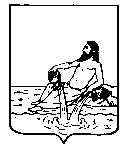 ВЕЛИКОУСТЮГСКАЯ ДУМАВЕЛИКОУСТЮГСКОГО МУНИЦИПАЛЬНОГО ОКРУГАР Е Ш Е Н И Е   от       31.05.2023          №      78                  ___________________________________________________________________________                   ______________________г. Великий УстюгО внесении изменений в решение Великоустюгской Думы Великоустюгского муниципального округа от 27.09.2022 № 21 «Об утверждении порядка организации и проведения общественных обсуждений, публичных слушаний по вопросам градо-строительной деятельности на территории Великоустюгского муниципального округа  Вологодской области»Руководствуясь статьей 1 Федерального закона от 29.12.2022 № 612-ФЗ «О внесении изменений в Градостроительный кодекс Российской Федерации и отдельные законодательные акты Российской Федерации и о признании утратившим силу абзаца второго пункта 2 статьи 16 Федерального закона «О железнодорожном транспорте в Российской Федерации»,  частями 6 и 11 статьи 46 Градостроительного кодекса Российской Федерации от 29.12.2004 № 190-ФЗ, статьями 25 и 28 Устава Великоустюгского муниципального округа Вологодской области,Великоустюгская Дума РЕШИЛА:1. Внести в решение Великоустюгской Думы Великоустюгского муниципального округа Вологодской области от 27.09.2022 № 21 «Об утверждении порядка организации и проведения общественных обсуждений, публичных слушаний по вопросам градостроительной деятельности на территории Великоустюгского муниципального округа  Вологодской области» (далее – решение, порядок) следующие изменения:1.1. В пункте 2.1. раздела 2 порядка слова «планировки территории, межевания территории,» исключить.1.2.  Раздел 2 порядка дополнить пунктом 2.4. следующего содержания:«2.4. Срок проведения общественных обсуждений, публичных слушаний по проектам планировки территории, межевания территории, проектам, предусматривающим внесение изменений в один из указанных утвержденных документов, со дня опубликования оповещения о начале общественных обсуждений, публичных слушаний до дня опубликования заключения о результатах общественных обсуждений, публичных слушаний – 30 дней».2. Настоящее решение вступает в силу после официального опубликования.Председатель Великоустюгской Думы_______________С.А. КапустинГлава Великоустюгского муниципального округа Вологодской области _______________А.В. Кузьмин     